Тема: Решение простейших тригонометрических неравенств1.Решите неравенства:а)                                                 в) б)                                             г) Литература: Лисичкин В.Т. Математика в задачах с решениями: учебное пособие, Лань 2020. с.57-59 Режим доступа:   https://e.lanbook.com/reader/book/126952 Срок выполнения – до 10 декабря 2020г.Выполненные задания присылать на электронную почту:2021.ivanova@mail.ruТема письма:    Воробьев А.,   ОЖЭС-112,   09 декабряПример 1.Решить неравенство: cos x < Решение: Отмечаем на оси  косинусов Все значения cos x , меньшие  – левее точки  на оси косинусов.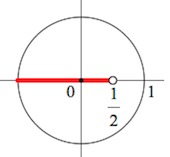 Отмечаем все точки (дугу, точнее – серию дуг) тригонометрического круга, косинус которых будет меньше 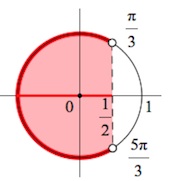 Полученную дугу мы проходим против часовой стрелки (!), то есть от точки  до .Обратите внимание, многие, назвав первую точку   вместо второй точки     указывают точку  , что неверно!Становится видно, что неравенству удовлетворяют следующие значения x1  = arccos  = x2 = 2π – X1  = 2π -    = + 2πn < x < + 2πn,  n ϵ Z + 2πn;  + 2πn), n ϵ ZСледите за тем, чтобы «правая/вторая точка» была бы больше «левой/первой».Пример 2.Решить неравенство: cos x ≥  Решение:Отмечаем на оси  косинусов   Все значения cos x, большие или равные  – правее точки , включая саму точку.Тогда выделенные красной дугой аргументы x  отвечают тому условию, что cos x ≥  .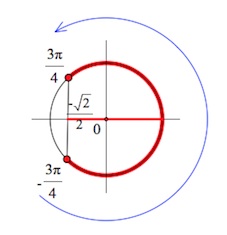 x1 = arccos (π - arccos x2 = - x1 =  -  + 2πn ≤x ≤ + 2πn,  n ϵ ZПример 3.Решить неравенство: sin x  ≥ - Решение:Отмечаем на оси синусов   -Все значения sin x, большие или равные - – выше точки - , включая саму точку.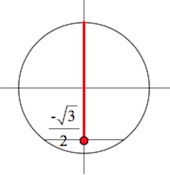 «Транслируем» выделенные точки на тригонометрический круг: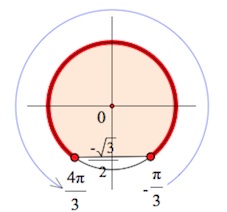 x1 = arcsin ( - arcsin x2 = π - x1 = π – (-  + 2πn ≤ x ≤ + 2πn,  n ϵ ZПример 4.Решить неравенство: sin x <  Решение:Действия  – аналогичны применяемым в примерах выше. Но дело мы имеем не с табличным значением синуса.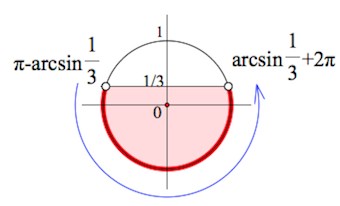 x1 = arcsin  x2 = π - x1 = π – arcsin   π – arcsin  + 2πn ≤ x ≤ + 2πn,  n ϵ Z